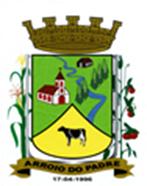 ESTADO DO RIO GRANDE DO SULPREFEITURA DE ARROIO DO PADREGABINETE DO PREFEITOLEI Nº 2.614 DE 24 DE JANEIRO DE 2024.Autoriza o Município de Arroio do Padre, Poder Executivo, a contratar servidor por tempo determinado para atender a necessidade de excepcional interesse público para o cargo de Agente Comunitário de Saúde.O Vice Prefeito Municipal no Exercício do Cargo de Prefeito de Arroio do Padre, RS, Sr. Edegar Henke, faz saber que a Câmara de Vereadores aprovou e eu sanciono e promulgo a seguinte Lei.                                                                                       Art. 1º A presente Lei trata da contratação por tempo determinado de servidor que desempenhará suas funções junto a Secretaria Municipal de Saúde e Desenvolvimento Social.Art. 2º Fica autorizado o Município de Arroio do Padre, Poder Executivo, a contratar servidor pelo prazo de 06 (seis) meses, prorrogável por igual período, para desempenhar a função de Agente Comunitário de Saúde – Área 04 (Colônia Sitio), junto a Secretaria Municipal de Saúde e Desenvolvimento Social, conforme quadro abaixo:§1º Fica autorizado o Poder Executivo a realizar nova contratação pelo período remanescente, no caso de desistência ou rescisão antecipada do contrato temporário e desde que persista a justificativa da necessidade da contratação.§2º Cessada a necessidade que motivou a contratação, estará a Administração Municipal autorizada a promover rescisão do contrato, ainda que antes da data prevista para o seu término, sem que disto decorra qualquer obrigação de indenização a seu ocupante.Art. 3º As especificações funcionais e a descrição sintética das atribuições do cargo a ser desenvolvido e requisitos para o provimento, estão contidos no Anexo I da presente Lei.  Art. 4º A forma de contratação será realizada em caráter administrativo, tendo o contratado os direitos e deveres, estabelecidos no Regime Jurídico, aplicável aos servidores municipais, e será realizado processo seletivo simplificado.Art. 5º Constatada a necessidade de atendimento à população e relevante interesse público, poderá o contratado de conformidade com a presente Lei, realizar serviço extraordinário com a devida autorização e justificativa da Secretaria a qual está vinculado.Art. 6º O recrutamento, a seleção e a contratação do servidor será de responsabilidade da Secretaria Municipal de Administração, Planejamento, Finanças, Gestão e Tributos, cabendo a Secretaria Municipal de Saúde e Desenvolvimento Social a execução e fiscalização do contrato celebrado.  Art. 7º Ao servidor contratado por esta Lei, aplicar-se-á o Regime Geral de Previdência Social.Art. 8º As despesas decorrentes desta Lei correrão por conta de dotações orçamentárias específicas.Art. 9º Esta Lei entra em vigor na data de sua publicação.Arroio do Padre, 24 de janeiro de 2024.__________________________Edegar Henke Vice Prefeito no Exercício do Cargo de PrefeitoANEXO I - LEI Nº 2614/2024CARGO: Agente Comunitário de SaúdeATRIBUIÇÕES:Sintéticas: Desenvolver e executar atividades de prevenção de doenças e promoção da saúde, por meio de ações educativas e coletivas, nos domicílios e na comunidade, sob supervisão competente.Genéricas: desenvolver ações que busquem a integração entre a equipe de saúde e a população adscrita à UBS, considerando as características e as finalidades do trabalho de acompanhamento de indivíduos e grupos sociais ou coletividade; trabalhar com adscrição de famílias em base geográfica definida, a microárea; estar em contato permanente com as famílias desenvolvendo ações educativas, visando à promoção da saúde e a prevenção das doenças, de acordo com o planejamento da equipe; cadastrar todas as pessoas de sua microárea e manter os cadastros atualizados; orientar famílias quanto à utilização dos serviços de saúde disponíveis; desenvolver atividades de promoção da saúde, de prevenção das doenças e de agravos, e de vigilância à saúde, por meio de visitas domiciliares e de ações educativas individuais e coletivas nos domicílios e na comunidade, mantendo a equipe informada, principalmente a respeito daquelas em situação de risco; acompanhar, por meio de visita domiciliar, todas as famílias e indivíduos sob sua responsabilidade, de acordo com as necessidades definidas pela equipe; cumprir com as atribuições atualmente definidas para o ACS em relação à prevenção e ao controle da malária e da dengue; desenvolver atividades nas unidades básicas de saúde, desde que vinculadas às atribuições acima; participar do processo de territorialização e mapeamento da área de atuação da equipe, identificando grupos, famílias e indivíduos expostos a riscos, inclusive aqueles relativos ao trabalho, e da atualização contínua dessas informações, priorizando as situações a serem acompanhadas no planejamento local; realizar o cuidado em saúde da população adscrita, prioritariamente no âmbito da unidade de saúde, no domicílio e nos demais espaços comunitários (escolas, associações, entre outros), quando necessário; realizar ações de atenção integral conforme a necessidade de saúde da população local, bem como as previstas nas prioridades e protocolos da gestão local; garantir a integralidade da atenção por meio da realização de ações de promoção de saúde, prevenção de agravos e curativas; e da garantia de atendimento da demanda espontânea, da realização das ações programáticas e de vigilância à saúde; realizar busca ativa e notificação de doenças e agravos de notificação compulsória e de outros agravos e situações de importância local; realizar a escuta qualificada das necessidades dos usuários em todas as ações, proporcionando atendimento humanizado e viabilizando o estabelecimento do vínculo; responsabilizar-se pela população adscrita, mantendo a coordenação do cuidado mesmo quando esta necessita de atenção em outros serviços do sistema de saúde; participar das atividades de planejamento e avaliações das ações da equipe, a partir da utilização dos dados disponíveis; promover a mobilização e a participação da comunidade, buscando efetivar o controle social; identificar parceiros e recursos na comunidade que possam potencializar ações intersetoriais com a equipe, sob coordenação da SMS; garantir a qualidade do registro das atividades nos sistemas nacionais de informação na Atenção Básica; participar das atividades de educação permanente; e realizar outras ações e atividades a serem definidas de acordo com as prioridades locais.		CONDIÇÕES DE TRABALHO:Carga Horária de 40 horas semanais				                     REQUISITOS PARA INGRESSO:		a) residir na área da comunidade em que atuar;		b) Ensino Médio Completo;		c) Idade mínima de 18 anos.Nº de CargosDenominaçãoRemuneração MensalCarga Horária Semanal01 profissionalAgente Comunitário de Saúde – Área 04 (Colônia Sitio)R$ 2.824,0040 horas